О внесении изменений в решение Думы города Когалыма от 15.12.2021 №51-ГДВ соответствии с решением Думы города Когалыма от 27.09.2012                №182-ГД «О создании Молодежной палаты при Думе города Когалыма» Дума города Когалыма РЕШИЛА:1. Внести в решение Думы города Когалыма от 15.12.2021 №51-ГД «Об утверждении состава Молодежной палаты при Думе города Когалыма седьмого созыва» (далее – решение) следующие изменения:1.1. приложение к решению дополнить пунктом 8 следующего содержания:«8. Гаджиев Абдула Асадулаевич;»;1.2. пункты 8 – 18 считать пунктами 9 -19 соответственно.2. Опубликовать настоящее решение в сетевом издании «Когалымский вестник»: KOGVESTI.RU.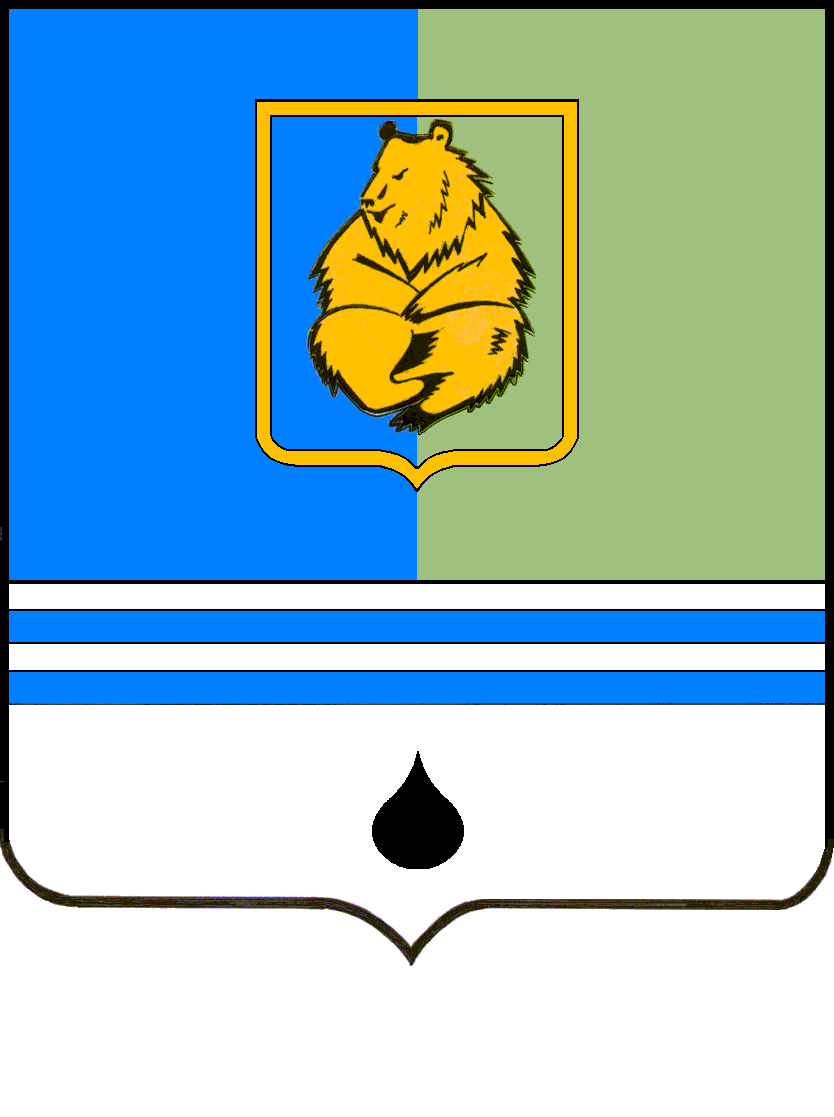 РЕШЕНИЕДУМЫ ГОРОДА КОГАЛЫМАХанты-Мансийского автономного округа – ЮгрыРЕШЕНИЕДУМЫ ГОРОДА КОГАЛЫМАХанты-Мансийского автономного округа – ЮгрыРЕШЕНИЕДУМЫ ГОРОДА КОГАЛЫМАХанты-Мансийского автономного округа – ЮгрыРЕШЕНИЕДУМЫ ГОРОДА КОГАЛЫМАХанты-Мансийского автономного округа – Югрыот [Дата документа]от [Дата документа]№ [Номер документа]№ [Номер документа]Председатель Думы города Когалыма[штамп ЭП подписывающего]А.Ю.Говорищева